

В День  Героев  Отечества библиотекари Старочувадамской и Емелькинской сельских библиотек совместно с Емелькинской СОШ провели  патриотический час "Героев славных имена". Памятная дата в нашей стране отмечается по указу президента с 2007 года.  Герой Отечества - высшее звание.  Присваивается за совершение исключительного подвига и является высшей государственной наградой за проявленные мужество и героизм.  К мероприятию  в школьной библиотеке была оформлена книжная выставка  "Славные сыны Отечества"  и учащимся 7 классов рассказали об известных Героях нашей  страны.  Это А.  Суворов, М. Кутузов,  З.  Космодемьянская,  Г. Жуков - маршал Сов.  Союза,  трижды Герои Сов.  союза - Кожедуб И., Буденный  С.,  Покрышкин А., и не забыли Героя Аксубаевской земли  Романова Г.,  и много других имён. Нам  есть что  помнить и есть чем гордиться! 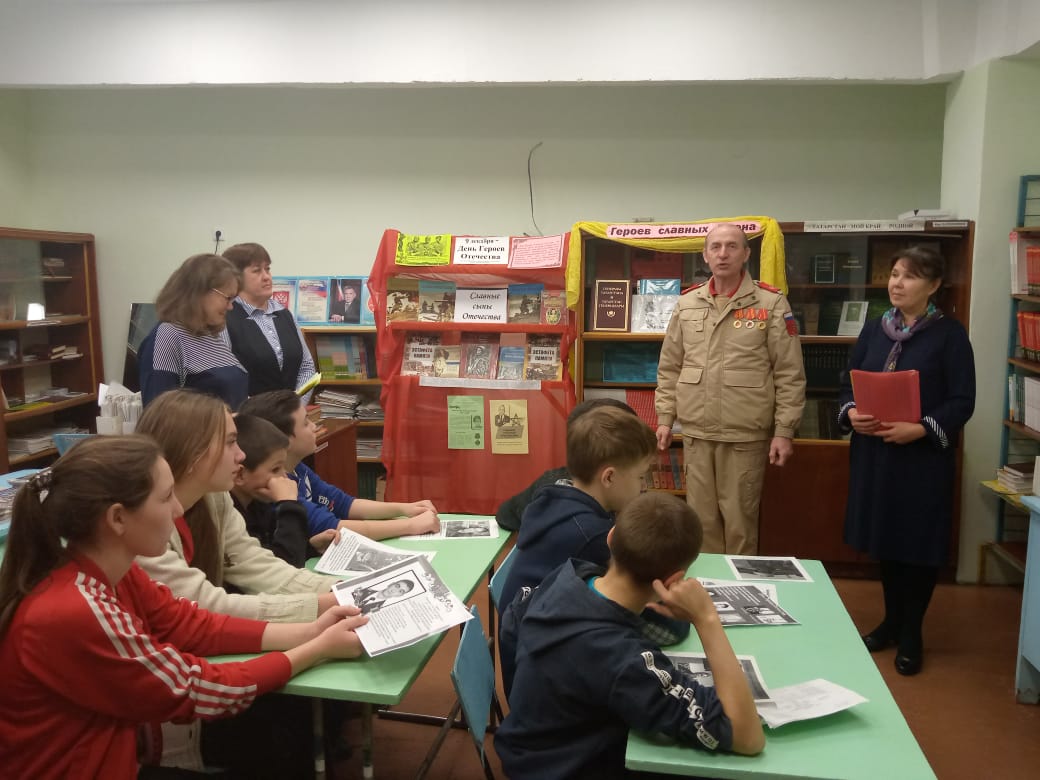 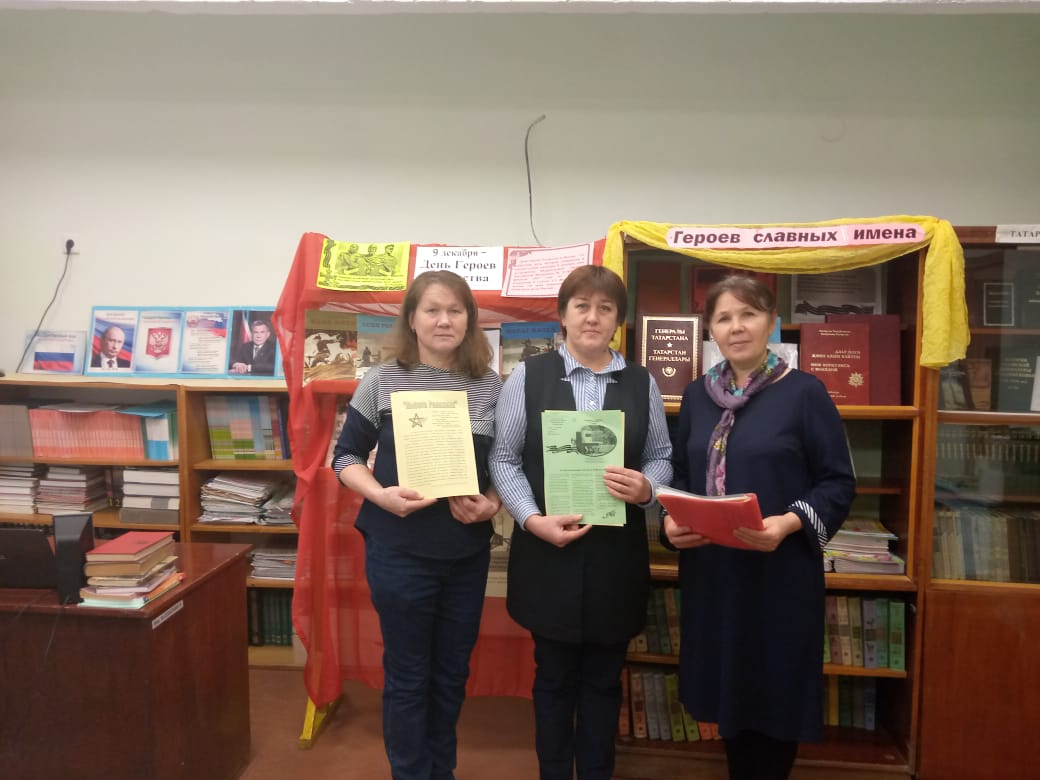 